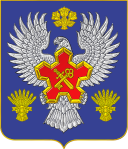 ВОЛГОГРАДСКАЯ ОБЛАСТЬ П О С Т А Н О В Л Е Н И ЕАДМИНИСТРАЦИИ ГОРОДИЩЕНСКОГО МУНИЦИПАЛЬНОГО РАЙОНАот 05 июня 2019 г. № 431-пО внесении изменений в постановление администрации Городищенского муниципального района от 14 декабря 2017 г. № 1330-п «Об уточнении перечня избирательных участков, участков референдума и их границ,  образованных на территории Городищенского муниципального района, для подготовки и проведения выборов в федеральные органы государственной власти, органы государственной власти Волгоградской области, органы местного самоуправления Городищенского муниципального района»В соответствии с Федеральным законом от 12 июня 2002 г. № 67-ФЗ «Об основных гарантиях избирательных прав и права на участие в референдуме граждан Российской Федерации», п о с т а н о в л я ю:1. Уточнить Перечень избирательных участков, участков референдума и их границ, образованных на территории Городищенского муниципального района, для подготовки и проведения выборов, изложив его в редакции согласно Приложению № 1. 	2. Опубликовать настоящее постановление в общественно-политической газете «Междуречье» и на официальном сайте Городищенского муниципального района.	3. Контроль за исполнением настоящего постановления возложить на заместителя главы Городищенского муниципального района Сафонова А.В.Глава Городищенскогомуниципального района	                                                             Э.М. Кривов Приложение № 1Переченьизбирательных участков, участков референдума и их границ, образованных на территории Городищенского муниципального района, для подготовки и проведению выборовНаименованиеизбирательногоучастка и его адрес№ избира-тельного участка№ избира-тельного участкаГраницы избирательного участка (наименование населенного пункта, улицы, переулка,  № квартала и т.д.)МестоголосованияНомертелефона112345Городищенский №1площадь 40-летСталинградскойбитвы, 312011201Рабочий поселок Городище Площадь: 40-лет Сталинградской битвы,6 Проспект им. Ленина №10,12, 12А, 12Б, 13, 55Улицы: Виноградная, Вязов, Грушовая, Дружбы, Зеленая, Луговая, Малиновая, Мечётинская, Набережная,  Нефтяников №11;11А;13,30, 31, 33,  35,40,  Полевая, Продольная, Родниковая, Роз, Сибирская, Сельская, Сторожевая, Сосновая, Уваровская, Фабричная, Хвойная, Царицынская, ЦветочнаяПереулки: Вязов, Зеленый, Луговой, Полевой, Родниковый, Роз, Продольный, Сосновый, Сторожевой, ХвойныйПомещениерайонногоДворцаКультуры3-31-46Городищенский №2площадь 40-летСталинградскойбитвы,12021202Рабочий поселок Городище Улицы: Автомобилистов № c 8-44(четные). с11-85 (нечетные), Батова, Дзержинского, Нефтяников № 1, 2, 2А, 3, 6А, 7, 7А, 9, 10; Победы,  Совхозная, Строителей  СНТ «Дубок»Помещение спортивной школы3-52-88Городищенский №3проспект им. Ленина, 812031203Рабочий поселок Городище Площадь 40-лет Сталинградской битвы 7, 8Проспект им. Ленина №1, 1А, 2, 3, 3А, 5, 5А,6,7,7А,7В, 8 Улицы: Промышленная №17, 17А, 17Б, 19, 21, 21А Помещениеисторико-краеведческого музея3-55-18Городищенский №4улица Чуйкова, 6А12041204Рабочий поселок Городище Улицы: Промышленная №7, 7А, 8, 8А, 9, 10, 11, 11А,11Б, 12, 12Б, 13, 13А, 14, 15, 15А, 15Б,Маршала Чуйкова (четные) 4/а, 4/б, 8, 10/а, 10/бПомещениесредней школы №13-32-93Городищенский №5площадьПавших Борцов,2Площадь12051205Рабочий поселок Городище Улицы: Павших Борцов, Советская, Спортивная, Московская, Маршала Чуйкова (нечетные); Центральная 1-21Переулки: Советский.ПомещениеМКУ «Многофункциональный центр по предоставлению государственных и муниципальных услуг»3-55-63Городищенский №6улица Промышленная,612061206Рабочий поселок Городище Улицы: Автомобилистов 1-9А (нечетные) Гагарина, Промышленная №1,3, ЗА, 4, 5, 5А, Смоленская, Центральная № 22-73, 75, 77, 79, 81, 83, 85.Переулки: Красного Октября, Центральный.Помещение Дома Быта3-59-90Городищенский №7улица Центральная, 10112071207Рабочий поселок ГородищеУлицы: Восточная, Гидротехническая, М.Горького, Заречная, Камышовая, Лесомелиоративная, Нижняя, Орловская, Пионерская, Химическая, Центральная №№  74, 76,  78, 80, 82, 84, 86, 87, 88, 88А, 89, 90, 91, 92, 94, 95, 96, 98, 98А, 100, 102, 103, 103А, 104, 104А, 106, 108, 110, 112, 114, 116, 118, 124, 128, 130Переулки: Восточный, М.Горького, Химический Микрорайон: Мечетинский. СНТ «Автомобилист»ПомещениеИП Казарян3-44-10Городищенский №8улица Октябрьская, 312081208Рабочий поселок ГородищеУлицы: Б. Пастернака, Воинов-Интернационалистов, Западновская, Кольцевая, Октябрьская, Рабоче-Крестьянская,   Таловская,          им. В. Гроссмана. Переулок: КазачийПомещение офисного здания3-54-78Городищенский №9улица Пархоменко, 35А12091209Рабочий поселок Городище Улицы: Верхняя, Волгоградская, Волгодонская, Волжская, Ворошилова,8-го Гвардейского танкового корпуса, Мелиораторов, Мира, Пархоменко, Первомайская, Светлая, Тимирязева, Фрунзе, им. Адмирала Исакова, Ясный проезд; Переулок: ВерхнийПомещениесреднейшколы № 23-11-56Городищенский №10 улица Краснознаменская, 5412101210Рабочий поселок ГородищеУлицы: Аляева, Андреева, Девятая, Кооперативная, Краснознаменская, Ленина, Пролетарская, Степная, Щорса, Переулки: Кооперативный,Краснознаменский, Проезжий, Пролетарский,Революционный, Степной, Тупиковый.СНТ «Луч», СНТ «Нефтяник», СНТ «Волго-Дон»Помещениебазы ООО «Энергострой»3-16-47Разгуляевский №1улица Баррикадная, 2б12111211Рабочий поселок ГородищеУлицы: Баррикадная №1-52, Горная,  Донская, 8-гo Марта, Нагорная, Пушкина, Шевченко, 62-й Армии, Красная, Комсомольская, Привокзальная, Садовая, Юбилейная, ВокзалПереулки: Восток, Горный, Красный,Свободный.СНТ им. 62 Армии (ул. Пляжная), СНТ «Садовод», СНТ «Силикатчик» (ул. Сиреневая); СНТ «Строитель» (ул. Придорожная)Помещение Дома культуры «Разгуляевка»3-81-99Разгуляевский №2улицаПрямая, 812121212Рабочий поселок ГородищеУлицы: Баррикадная № 52-110,Дачная, Демократическая, Димитрова,  Кирова, Коммунистическая, Прямая, Рабочая Переулок: Димитрова, ПрямойСНТ «Родничок», СНТ «Усадьба»Помещение Инкубатора3-81-71Разгуляевский №3улица Новоселовская, 512131213Рабочий поселок ГородищеУлицы: Бородинская, Карла Маркса, Коммунальная, Новоселовская, Свободная,  Пассара, 2-я Пассара, 23 Стрелковой Дивизии, Чапаева; СНТ «Восход». СНТ им. 62 Армии (улицы: Дачная, Дорожная)Помещение средней школы№33-46-50ОрловскийулицаСоветская, 1б12141214Село Орловкаж/д станция «Орловка»;СНТ «Нива»Помещение средней школы4-82-44Ерзовский №1улица Молодежная,14 квартал12151215Рабочий поселок ЕрзовкаУлицы: Весенняя, Вологодская, Дружбы, Западная, Зелёная, Изумрудная, Историческая, им. майора Д. Кузнецова; общежитие ПМК 40, 12 квартал, 13 квартал, 17 квартал, 18 квартал;  Комсомольская (полностью); Молодежная; Рябиновая,  Свободы; Сиреневая, Солнечная, Степная, Широкая;   Песчаная. Переулки: Медовый, Пионерный, ОзерныйПомещениемузыкальнойшколы 4-76-27Ерзовский №2улица Школьная, 212161216Рабочий поселок Ерзовка Улицы: Берёзовая, Вишневая, Ворошилова, Гагарина, Гончарова, Горная, Думенко,  Ленина (полностью), Лесная, Набережная, Победы, Пионерная, Пролетарская, Родниковая, Садовая, Серебряная, Советская, 20 квартал, Чапаева, Южная, Вагон/общежитие.Переулок: Северный;   с. ВиновкаПомещениесреднейшколы4-75-52Ерзовский №3ул. Мелиоративная, 212171217Рабочий поселок Ерзовка Улицы: Жемчужная, Заречная; 9 квартал, 10 квартал; 11 квартал; 21 квартал; Мелиоративная, Мира, Октябрьская, Первомайская, Строителей, Фруктовая, Царицынская, Цветочная, Чекунова, ЮбилейнаяПереулки: Луговой, Никольский, Полевой.СНТ «Авиатор», СНТ «Акатовка», НСТ «Волго-Дон», СНТ «Вымпел», СНТ «Буровик», СНТ «Газовик», СНТ «Медик», СНТ «Машстрой», СНТ «Мелиоратор», СНТ «Мичуринец-1», СНТ «Мичуринец-2», СНТ «Мичуринец-7», СНТ «Монтажник», СНТ «Наука», СНТ «Нефтяник», СНТ «Овражье»,СПТ «Приморье», СНТ «Птицевод», СНТ «Проектировщик», СНТ «Проектировщик-2», СНТ «Росоргтехстром», СНТ «Русь»; СНТ «Серебряные родники», СНТ «Фрегат», СНТ «Факел», СНТ «Титан», СНТ «Строитель», СНТ «ЦУМ»Помещение администрации Ерзовского городского поселения 4-76-20Каменскийулица Ленина, 612181218Поселок КаменныйПомещениесредней школы4-63-40Новорогачинский №1улица Ленина, 5012191219Рабочий поселок Новый Рогачик Улицы: Бассаргинская, Буденного, Ворошилова, Гагарина, Житомирская, Заводская, Звездная, Кирова, Космонавтов, Ленина, Мира, Новосельская, Пристанционная, Садовая, Сердюкова, Советская, Совхозная д.2,3,4,5,6 (двухэтажные), Степная д.1-42«а», Терешковой, Южная, участок 2. Переулки: Ворошилова, Ленина, Садовый, Сердюкова.Помещение МКУ «Новорогачинский ЦК»4-47-03Новорогачинский №2 улица Озерная, 212201220Рабочий поселок Новый Рогачик Улицы: Озерная №22,46,47,48,49,60,61,  Центральная №1,2,5,6,11-16,21,58,59,62,63СНТ «Здоровье», СНТ «Заря»Помещение средней школы (левое крыло)4-46-35Новорогачинский№3 улица Озерная, 212211221Рабочий поселок Новый Рогачик Улицы: Бригада №2; Гвардейская, Демократическая, Молодежная, Новая, Озерная №1-8, 10,50-58; Полевая, Приозерная, Поселок Фруктовый, Речная, Славянская, Совхозная №8-37, 37 а, 39, 39а, 41, 45, 47, 47 а, 48, 49,  Степная № 46-102, 106, Сталинградская, Тепличная, Фабричная, Юбилейная.Переулки: Демократический, Новый.Помещение средней школы (правое крыло)4-46-46Карповскийул. 51 Гвардейской дивизии,2А12221222Село КарповкаХутор ДмитриевкаПомещение сельского Дома культуры4-72-24Степновский улица Центральная, 312231223Поселок Степной, Хутор Бородино Помещение Дома культуры4-52-62Россошинский улица Рабочая, 2612241224Село Россошка, Поселок Западновка Помещение начальной школы4-56-30Новонадеждинскийулица Центральная, 112251225Поселок Новая НадеждаПомещение средней школы4-54-45Радужныйулица 2-я Продольная,132б12261226Поселок РадужныйСНТ «Спутник» Помещение правления ТСЖ56-01-34Краснопахаревский улица Новоселовская, 1812271227Хутор Красный Пахарь Помещение Дома культуры4-57-30Студено-Яблоновский улица Пионерская, 8 12281228Село Студено-Яблоновка СНТ «Моторостроитель», СНТ «Яблочное»ФАП  ГУЗ №Городищенская ЦРБ» с. Студено-ЯблоновкасотовыйЦарицынский улица Центральная, 1312291229Поселок Царицын СНТ «Диана», СНТ «Раздолье», СНТ «Родник», СНТ «Связист»,  СНТ «Микояновское», СНТ «Соловьиная Роща», СНТ «Царицынское», СНТ «Изумруд», СНТ «Восток», Помещение Дома культурысотовыйНовожизненский улица Молодежная, 5112301230Поселок Областной сельскохозяйственной опытной станцииж/д станция «Древний Вал» СНТ «Долина», СНТ «Долина-2», СНТ «Флора»Помещение Дома культуры4-33-18Кузьмичевский улица Нефтяников, 112311231Поселок Кузьмичи СНТ «Урожай»Помещение Дома культуры4-61-78Грачевский улица Ленина, 3612321232Хутор Грачи Помещение Домакультуры4-27-62Самофаловский улица Советская, 22а12331233Поселок Самофаловка ж/д разъезд "Конный"Помещение Домакультуры4-24-37Котлубанский улица Шлихтера, 1712341234Поселок Котлубань Войсковая часть №92921Помещение Дома культуры4-21-78Варламовский улица Центральная, 1512351235Хутор Варламов Помещение средней школы4-22-16Первомайский улица Специалистов, 3912361236Поселок Сады Придонья Помещение Культурно-спортивного комплекса26-03-90Паньшинский переулокСоветский, 212371237Хутор Паньшино, Хутор Сакарка Хутор ДонскойСНТ «Экспресс»Помещение Паньшинского клуба4-86-84Вертячинский улица Школьная, 812381238Хутор ВертячийСНТ «Ветеран-1», СНТ «Ветеран-2»Помещение МБОУ «Вертячинская СОШ»4-13-30Песковатский улица Спортивная, 1412391239Хутор ПесковаткаСНТ «Донские просторы»Помещение Дома культуры4-12-47Всего избирательных участков3939393939